Информирование населения об экологическом просвещенииЭкологическое просвещение – это распространение экологических знаний об экологической безопасности, здоровом образе жизни человека, информации о состоянии окружающей среды и об использовании природных ресурсов в целях формирования экологической культуры в обществе.Целью экологического образования и просвещения является формирование активной жизненной позиции граждан и экологической культуры в обществе, основанных на принципах устойчивого развития.В статье 42 Конституции РФ закреплено право каждого гражданина на благоприятную окружающую среду, достоверную информацию о ее состоянии и на возмещение ущерба, причиненного его здоровью или имуществу экологическим правонарушением. Правовые основы государственной политики в области охраны окружающей среды, обеспечивающие сбалансированное решение социально-экономических задач, сохранение благоприятной окружающей среды, биологического разнообразия и природных ресурсов в целях удовлетворения потребностей нынешнего и будущих поколений, укрепления правопорядка в области охраны окружающей среды и обеспечения экологической безопасности, определяет Федеральный закон «Об охране окружающей среды» от 10.01.2002 № 7-ФЗ. Федеральный закон «Об охране окружающей среды» является базовым законом, на основании которого строится все природоохранное законодательство Российской Федерации.Органы местного самоуправления являются субъектами природоохранной деятельности, и согласно ст. 1 Федерального закона «Об охране окружающей среды» осуществляют деятельность, направленную на сохранение и восстановление природной среды, рациональное использование и воспроизводство природных ресурсов, предотвращение негативного воздействия хозяйственной и иной деятельности на окружающую среду и ликвидацию ее последствий.Законодательство в области охраны окружающей среды, природопользования и экологической безопасности- Федеральный закон "Об охране окружающей среды" от 10.01.2002 N 7-ФЗ;- Федеральный закон "Об отходах производства и потребления" от 24.06.1998 N 89-ФЗ;- Федеральный закон "Об охране атмосферного воздуха" от 04.05.1999 N 96-ФЗ;- Закон РФ "О недрах" от 21.02.1992 N 2395-1;- Закон Липецкой области от 08.01.2003 N 33-ОЗ «Об охране окружающей среды Липецкой области»;-Закон Липецкой области от 01 декабря 2008 № 211-ОЗ «О правовом регулировании некоторых вопросов природопользования в Липецкой̆ области». Закон «О доступе к экологической информации» обеспечивает право на получение достоверной, быстрой, своевременной и полной информации о состоянии окружающей среды и природных ресурсов Одним из способов получения информации, о состоянии окружающей среды в Липецкой области, основных мероприятиях в рамках реализации национального проекта «Экология» на территории региона, актуальных событиях в области региональной экологической политики, официальный аккаунт Управления экологии и природных ресурсов Липецкой области. Подписаться на канал можно по ссылке или qr-коду: Telegram: https://t.me/ekonevidal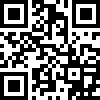 